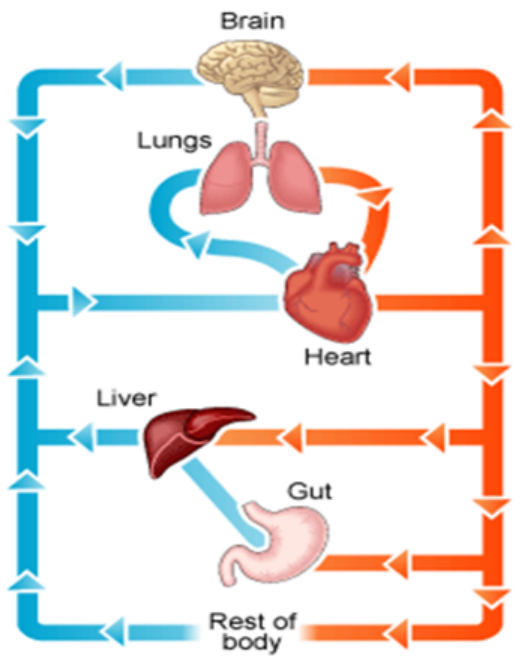 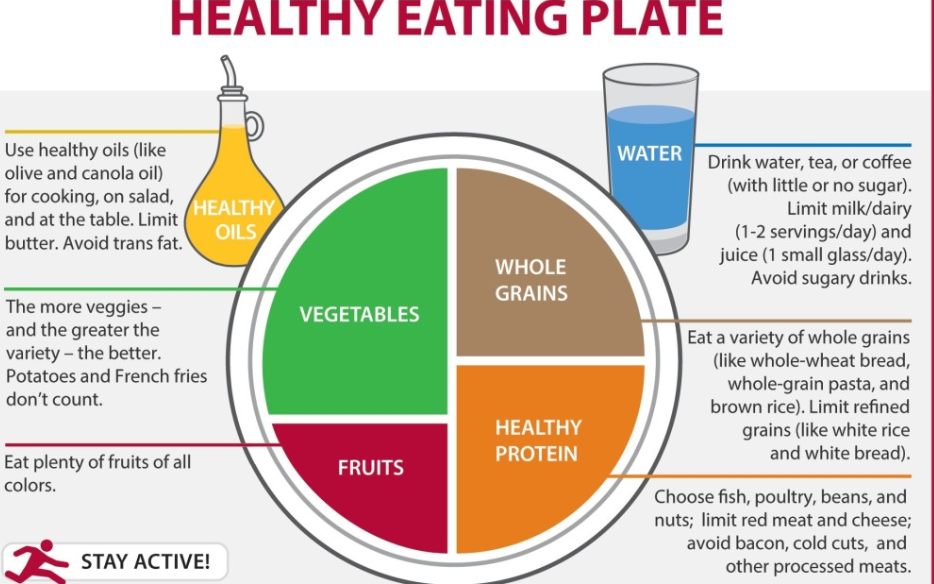 The Oaks Community Primary School  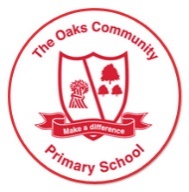 Year 6 – Animals including humans Key KnowledgeKey KnowledgeWhat is the job of the heart?The heart is a hollow muscle. The job of the heart is to pump blood around the body. Why is a healthy lifestyle important?It is important to recognise the impact of diet, exercise, drugs and lifestyle on the way their bodies function.Why is water important to keep us healthy?Water plays a significant role in keeping us alive; especially in transporting blood and nutrients around the body.Famous ScientistsFamous ScientistsWilliam Harvey (1578 – 1657) Discovered the circulatory system. http://www.bbc.co.uk/history/historicfigures/harvey_william.shtml Key VocabularyKey VocabularySpellingMeaningCirculatory system Diet Drugs Shadowheart, blood, veins, arteries, pulse, clottingbalanced, vitamins, minerals, proteins, carbohydrates, sugars, fatscaffeine, nicotine and alcoholReflectBounce,mirror, reflectionSeelight source